Самоанализ 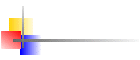 непосредственно образовательной деятельностиПигина Ирина Владимировна, воспитатель НРМ ДОБУ «Детский сад комбинированного вида «Солнышко» гп. Пойковский Тема: «Космическое путешествие на планету профессора Всезнамуса»Интеграция образовательных областей «Познание», «Коммуникация», «Художественное слово»Цель: дополнение, расширение, применение в сходной ситуации знаний детей, полученных ранее.Задачи:-закреплять навыки прямого и обратного счета, состава чисел в пределах 10; -закреплять умение решать простые арифметические задачи;-закреплять умение записывать арифметические действия, используя карточки с цифрами и знаками «-», «+»  и отношения «=»;-совершенствовать навыки математического моделирования по памяти и представлению;- развивать логическое мышление, память, внимание, слуховое восприятие;- воспитывать интерес к математическим занятиям.Методы и приемы:Словесный (вопросы к детям, повторение и уточнение,  напоминание, поощрение)Наглядный  (мультимедийная презентация, учебная доска);Практический (решение математических упражнений с использованием дидактического материала):- репродуктивный метод (задания № 1 «Математическая разминка», №2  «Космический кроссворд», №3 «Решите задачи на смекалку», № 4 «Математические стихи»)- эвристический метод (Задание № 5 «Сложи фигуру из космических палочек», № 6 «Зашифрованные фигуры» (средний уровень))- исследовательский метод (решение проблемно-игровой ситуации - «поиск изображения планеты профессора Всезнамуса», № 6 «Зашифрованные фигуры» (высокий уровень и повышенный уровень сложности))Игровой (игровой сюжет «космическое путешествие» ); Методы контроля (анализ выполненных заданий, самооценка детьми результатов деятельности)Структура занятия  - Водная часть: (организация детей) – 3 минуты- Основная часть: (практическая деятельность) - 24 минуты- Заключительная часть (подведение итогов) 3 минутыДанная  структура вполне оправдана, так как каждая часть занятия направлена на решение определенных педагогических задач и предлагает выбор адекватных методов и приемов. Водная часть непосредственно образовательной деятельности (НОД) предполагала  организацию детей: переключение внимания на предстоящую деятельность, стимуляцию интереса к ней, создание эмоционального настроя, установку на предстоящую деятельность, объяснение. Это было  сделано с помощью игрового сюжета  «Космическое путешествие на планету профессора Всезнамуса».  Непосредственно образовательная деятельность  была направлена на решение проблемно-игровой ситуации: восстановление частично утраченного фото планеты, затрудняющее её успешный поиск в огромном космическом пространстве Для повышения мотивации к участию в  предстоящей деятельности был введен мультгерой - Профессор  Всезнамус.  На протяжении всей непосредственно-образовательной деятельности  он помогает детям восстановить изображение своей планеты с помощью презентации «Задания профессора Всезнамуса». После каждого успешно выполненного детьми задания он восстанавливает часть изображения своей планеты. Основная часть  НОД - это самостоятельная   умственная и практическая деятельность детей, направленная на самостоятельную умственную и практическую деятельность, выполнение всех поставленных учебных задач.В основную часть НОД были включены задания на повторение изученного и активизацию опорных знаний с целью повторения пройденного и подведения к восприятию новых знаний, систематизацию имеющихся знаний детей в самостоятельной деятельности, закрепление навыка    Задание № 1 - «Математическая разминка» - направлено на повторение  изученного материала, развитие памяти, внимания.Задание № 2 - «Космический кроссворд»  было дано с целью закрепления навыков прямого и обратного счета в пределах 10,  знание состава чисел в пределах 10.Задание № 3 -  «Задачи на смекалку» - были предложены детям для  закрепления  навыков формирования вычислительной деятельности, простых арифметических операций в уме, а также для развития слухового внимания.Задание № 4 - «Математические стихи» -  ставило следующие задачи: закрепить решение простых арифметических задач; формировать арифметические действия вычитания, сложения; совершенствовать умение записывать арифметические действия, используя карточки с цифрами и знаками «+», «-» и отношениями  «=»; способствовало развитию слухового восприятия, повышению познавательного интереса к математике.Задание № 5 -  «Космические  палочки» - способствовало закреплению знаний о числе и величине, геометрических фигурах, кроме того формированием математического мышления, развитие творческого воображения, воспитание настойчивости, воли, усидчивости, целеустремленности. Дети с удовольствием проявляли любознательность, активность, самостоятельность.Задание № 6 - «Зашифрованные фигуры»  стимулировало детей на закрепление навыков математического моделирования (по схеме, по представлению), развитие творческого мышления.В середине занятия с целью снятия статического напряжения, повышения  умственной работоспособности, снижения утомления была проведена  физкульминутка.Непосредственно образовательная деятельность была построена с использованием элементов современных образовательных технологий: индивидуально-дифференцированного обучения, информационно-коммуникационных технологий, развивающих дидактических пособий. Индивидуализация   обучения проявлялась  в  оказании затрудняющимся  при выполнении заданий детям помощи, напоминания, дополнительного объяснения,  а также в  учёте педагогом особенностей  мышления и темп восприятия каждого ребенка. Для  достижения результатов каждым ребёнком в процессе деятельности был предусмотрен  дифференцированный подход к   обучению, выразившийся в использовании заданий разного уровня сложности с учетом уровня знаний и «зоны ближайшего развития» каждого ребенка.Для решения учебных задач  использовались дидактические пособия, направленные на совершенствование навыков математического моделирования,  развитие логического мышления, памяти, внимания, слухового восприятия: блоки Дьенеша, палочки Кюизенера,  плоскостные геометрические формы для моделирования.Использование в непосредственно образовательной деятельности мультимедийной презентации «Задания профессора Всезнамуса»,  интерактивной физкультминутки с космо-колобком, обеспечивало активность, высокую работоспособность,  интерес детей к содержанию  деятельности, способствовало успешному решению поставленных учебных задач.В заключительной части НОД подводился итог  деятельности, используя метод анализа успешности выполнения заданий и метод самооценки детьми своих возможностей.    Ребятам в качестве инструмента для оценки собственной успешности было предложено выбрать звёздочку:- выбор красной звездочки означал - «считаю, что со всеми заданиями справился хорошо»- выбор зелёной - «считаю, что справился с заданиями хорошо, но при помощи воспитателя»Дети, справившихся   с заданиями повышенной сложности без помощи,  были поощрены золотыми звёздочками.Самооценка детей показала, что 9 из 12 детей оценили результаты своей деятельности красной звездочкой («со всеми заданиями справился хорошо»). Один ребенок Литвиненко Кирилл был отмечен  педагогом золотой звездочкой, как успешно справившийся как  со своим заданием, так и с заданием повышенного уровня сложности.           По итогам были отмечены дети, проявившие смекалку и быстроту в решении математических задач на слух (Задание № 4), заданий на моделирование по представлению, самостоятельность при работе у доски. В беседе с детьми, оценившими себя  зеленой звездочкой,  были такие вопросы: «Что сумели?», «Что было трудно?», Что не получилось?»По  итогам проведенной непосредственно образовательной деятельности можно сделать следующие выводы:-   дети успешно справились с заданиями,  решив проблемную ситуацию – получили изображение планеты профессора Всезнамуса и нашли ее в космическом пространстве, тем самым получив удовлетворение от результатов своей деятельности;- дети усовершенствовали навык  решения  задач на сложение и вычитание;-  дети усовершенствовали навык моделирования по схеме, по представлению, проявили творческое самовыражениеПоставленные в непосредственно образовательной деятельности задачи были выполнены. Логичность построения различных видов деятельности позволила провести ее не выходя за рамки времени - 30  минут.